Highlights from the Board Meeting of February 16, 2015UP TO THE MINUTES….APPROVALS  Approved Financial Statement and Bank Reconcilements for the month of January, 2015Approved payment of payrolls for the month of December 2014 and account run dates of 1/23/15 and 1/9/15Approved the extending contracts for E–rate eligible services.  The term of the contract for these services shall begin July 1, 2015 and be contingent on the approval e-rating fundingApproved permission for the Goshen Middle School Scholar’s Bowl team to attend the State Scholastic Challenge on February 27-28, 2015 in Hoover, AL.  Asking Board to pay for school bus and gasApproved “Gear Up” grant participationApproved permission for Stephanie McCall to attend the CASE Conference in Birmingham, AL, Feb. 22-25, 2015.  Expenses will be paid through IDEA grantApproved permission for the GHS Band to attend the Panama City Beach Music Festival on May 8, 2015Approved Dr. Bazzell to finalize details concerning addition of 3rd Associate Degree Program in Pike County.  This will be Agriscience/Horticulture program at Academy at GHSApproved permission for Pike County Middle School Bowl Team to participate in the Regional Middle School Science Bowl competition in Mobile, AL, March 6-7, 2015Approved permission for Aretha Jackson, Carolyn Wilson, Lucille Taylor, Virginia Rodgers, Sara Wilson, Kendra Harden, and Karen Langston to attend the Alabama Nutrition Association’s meeting March 13-14, 2015.  All expenses will be paid by the CNPPERSONNEL MATTERS –Changes/AdditionsALL SCHOOLSAccepted the resignation of Carolyn Coleman as Bus DriverGOSHEN ELEMENTARYApproved FMLA for Ashley KilpatrickGOSHEN HIGHAccepted resignation of Jennifer Garrett, Bookkeeper.  Effective June 10, 2015PIKE COUNTY HIGHApproved volunteer status for Charles Sikes, baseball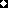 